 Wb 23rd May  2022 (3 days)LC: To sequence short sentences (WC3)Planning and ideasnoticing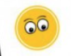 1. How big are bees?noticing2. What do they look like?noticing3. describe the sting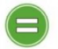 simile4. as small as…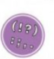 punctuation1. What do they eat? (list sentence)noticing2.. describe pollen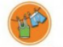 vocab1.Words for a bee’s homenoticing2.Describe the honeyvocab3.words for bee babies 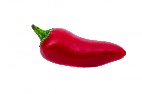 Did you know?